Перечень документов, необходимых для государственной регистрации:- заявление формы Р11001*;- решение о создании;- Устав (типовой Устав); - государственная пошлина – 4000 рублей (только в случае представления документов в регистрирующий орган – способ 1,2,3) *Форма заявления, уведомления или сообщения (далее - заявление) заполняется с использованием программного обеспечения либо вручную. Печать знаков при использовании для заполнения формы заявления программного обеспечения должна выполняться заглавными буквами шрифтом Courier New высотой 18 пунктов. Заполнение формы заявления вручную осуществляется чернилами черного цвета заглавными печатными буквами, цифрами и символами Общие требования к оформлению представляемых документов приведены в приказе ФНС России от 25 .01. 2012 г. N ММВ-7-6/25@.Способы предоставления документов для государственной регистрации:С оплатой госпошлинынепосредственно в регистрирующий орган (РО - Межрайонная ИФНС России № 2 по г. Чите) с оплатой госпошлины, при личном посещении заверение подписи нотариально не требуется. Получение документов непосредственно в РО, либо по почте.почтовым отправлением, с описью вложения и оплатой госпошлины, подпись заявителя должна быть удостоверена нотариально. Получение  документов непосредственно в РО, либо по почте.заявка на государственную регистрацию с оплатой госпошлины через сервис «Государственная регистрация юридических лиц и индивидуальных предпринимателей» сайта ФНС России www.nalog.ru. Заверение подписи нотариально не требуется, электронно-цифровая подпись (ЭЦП) не требуется. Получение документов непосредственно в РО. Без оплаты госпошлиныс электронно-цифровой подписью (ЭЦП) заявителя через сервис «Государственная регистрация юридических лиц и индивидуальных предпринимателей» сайта ФНС России www.nalog.ru или Единый портал государственных и муниципальных услуг. Удостоверение подписи нотариально не требуется. Документы, подтверждающие государственную регистрацию,  поступают на адрес электронной почты заявителя.через Многофункциональный центр (МФЦ), при личном обращении. Требуется заверение подписи нотариально. Документы, подтверждающие государственную регистрацию, поступают на электронную почту заявителя.через нотариуса, подпись заявителя должна быть удостоверена нотариально. Получение документов, подтверждающих государственную регистрацию, у нотариуса.через ПАО «Сбербанк», «Центр развития бизнеса» (г. Чита, ул. Богомягкова, 23), телефон для справок +7-964-474-54-45. При личном обращении заверение подписи нотариально не требуется. Документы, подтверждающие государственную регистрацию, поступают на электронную почту заявителя.Сроки государственной регистрации – 3 рабочих дня с момента поступления документов в регистрирующий орган. После регистрации информация о Вас направляется в режиме «Одного окна» во все внебюджетные фонды.Телефоны для справок: 8 (3022) 35-59-11, 35-97-24, 35-97-05 отдел регистрации ЮЛ и ИП Необходимо своевременно принять решение о выборе системы налогообложения и представить заявление в налоговый орган:Упрощенная система налогообложения (УСН)не позднее 30 календарных дней с даты постановки на учётЕдиный налог на вменённый доход (ЕНВД) – отменяется с 01.01.2021в течение 5 дней с даты осуществления деятельностиЕдиный сельскохозяйственный налог (ЕСХН) не позднее 30 календарных дней с даты постановки на учёт в налоговом органеОбщая система налогообложенияесли не выбрана какая-либо другая система налогообложения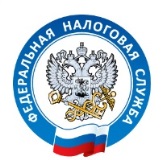 Государственная регистрация ЮЛПеред подачей документов на государственную регистрацию рекомендуем записаться на обучение для начинающих предпринимателей, которое проводится в Вашей налоговой инспекции каждый четверг с 14.00 до 15.00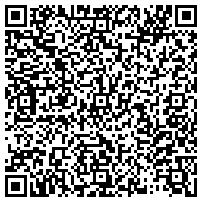 УФК по Забайкальскому краю (Межрайонная ИФНС России № 2 по г.Чите)ИНН получателя 7536057435 КПП 753601001номер счета получателя 40101810750042010001БИК 047601001 банк Отделение ЧитаОКТМО 76701000КБК 18210807010011000110Государственная пошлина за государственную регистрацию юридического лица, физических лиц в качестве индивидуальных предпринимателей, изменений, вносимых в учредительные документы юридического лица, за государственную регистрацию ликвидации юридического лица и другие юридически значимые действиястатус ФЛ 13, ИП 09ИНН и ФИО налогоплательщика